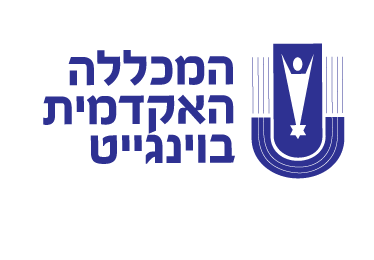 בתי הספר ללימודי תעודה ולהשתלמויות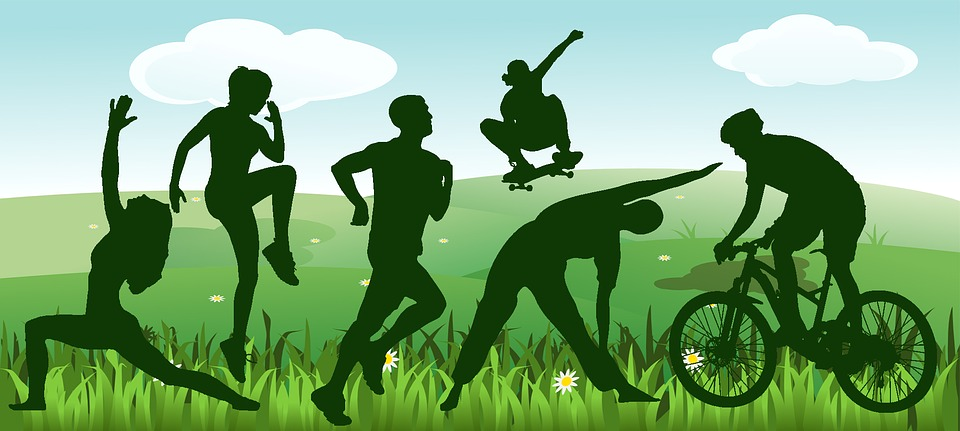 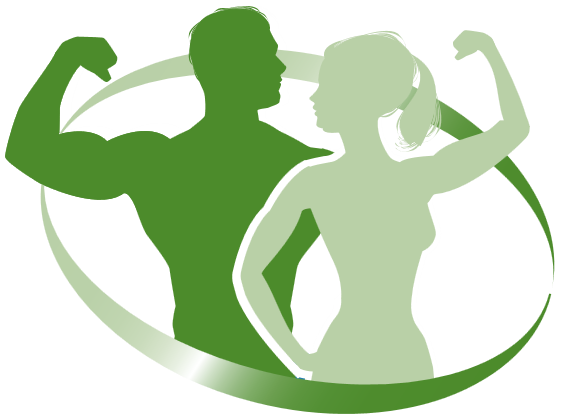 מדריך כושר גופני במרחב הפתוחלתלמידי המקצוע המוגבר בחינוך הגופני
(במסגרת היחידה המעשית)היקף השעות: 228ראש תחום:לרר זהר – רכז ומרצה בקורסי הסמכה בספורטובקורסי הכשרת מורים להוראה במקצוע מוגבר בחנה"גהופכים אהבה לקריירה – מאז 1944 | המכללה האקדמית בוינגייט בע"מ (חל"צ)מטרות הקורס:להכשיר מדריכי כושר גופני מיומנים ומקצועיים לרמות וקבוצות גיל שונות. פיתוח אחריות אישית ומנהיגות באמצעות מתן כלים באימון כושר גופני במרחב הפתוח לקבוצות וליחידים והתנסות מעשית בתחום. הפיכת הידע העיוני הנלמד במגמה לידע יישומי בתחום מדעי האימון הגופני כציר מרכזי בלימודי המגמה.נושאי הלימוד:יסודות מדעי אימון היכולות הגופניות ושיטות לאימון אפקטיבי של יכולות אלו במרחב הפתוחבטיחות באימון יכולות גופניות והיבטים מתודיים בהדרכה הטובה בספורטשימוש במתקני חוץ ובמכשירי יד לפיתוח מרכיבי היכולות הגופניותהמוסיקה באימון היכולות הגופניותאימון מחזורי, על מחזורי ואימוני HITמשחקי נופש כאמצעי לפיתוח מרכיבי היכולות הגופניות התאמת הפעילות הגופנית לקבוצות אוכלוסייה בעלות צרכים מיוחדים, קבוצות גיל שונות ומצבי חוליתזונה ותזונת ספורטאיםפעילות גופנית באקלים קיצוני, התאוששות, אימון יתר, פציעות ספורט ושיקומןהתכנון באימון היכולות הגופניותפרסום, שיווק, מכירה וביטוח מקצועי בהדרכה בספורטמסגרת הלימודים60 שעות מדעים במסגרת 3 יח"ל של המגמה (בפועל יילמדו במסגרת המגמה בהיקף של 120 שעות)140 שעות ענפי (110 שעות פרונטליות ו־30 שעות התנסות בהדרכה בקהילה)28 שעות עזרה ראשונהעלותחסות אקדמית של המכללה בעלות של 520 ש"ח לתלמיד (מינימום 10 נרשמים) הכוללת הנחיה וליווי מקצועי לפני ובמהלך הקורס כולל אישור זכאות סופי של התלמידים (לא כוללת הדרכת עזרה ראשונה).תעודההעומדים בדרישות הקורס יהיו זכאים לתעודת:"מדריך כושר גופני במרחב הפתוח - Outdoor Fitness" מהמכללה האקדמית בוינגייט*הקורס אינו על פי חוק הספורט ואינו מאפשר עבודה בתוך חדרי כושרהופכים אהבה לקריירה – מאז 1944 | המכללה האקדמית בוינגייט בע"מ (חל"צ)